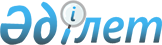 О внесении изменений в постановление Правительства Республики Казахстан от 21 декабря 1998 года N 1305Постановление Правительства Республики Казахстан от 26 октября 2005 года N 1075

      Правительство Республики Казахстан  ПОСТАНОВЛЯЕТ : 

      1. Внести в  постановление  Правительства Республики Казахстан от 21 декабря 1998 года N 1305 "О составе представителей Правительства Республики Казахстан в Республиканской трехсторонней комиссии по социальному партнерству и регулированию социальных и трудовых отношений" (САПП Республики Казахстан, 1998 г., N 48, ст. 437) следующие изменения: 

      в пункте 1: 

      ввести в состав представителей Правительства Республики Казахстан в Республиканской трехсторонней комиссии по социальному партнерству и регулированию социальных и трудовых отношений: 

  

Куставлетова Дулата Рашитовича  - вице-министра юстиции 

                                  Республики Казахстан 

       

Баталова Аскара Булатовича      - вице-министра индустрии 

                                  и торговли Республики Казахстан; 

  

      вывести из указанного состава: Асанова Жакыпа Кажмановича, Лукина Андрея Ивановича.                                

      2. Настоящее постановление вводится в действие со дня подписания. 

       

       Премьер-Министр 

      Республики Казахстан 
					© 2012. РГП на ПХВ «Институт законодательства и правовой информации Республики Казахстан» Министерства юстиции Республики Казахстан
				